国投瑞银顺昌纯债债券型证券投资基金2019年第1季度报告2019年3月31日基金管理人：国投瑞银基金管理有限公司基金托管人：渤海银行股份有限公司报告送出日期：二〇一九年四月二十二日§1  重要提示§2  基金产品概况§3  主要财务指标和基金净值表现3.1 主要财务指标单位：人民币元注：1、本期已实现收益指基金本期利息收入、投资收益、其他收入（不含公允价值变动收益）扣除相关费用后的余额，本期利润为本期已实现收益加上本期公允价值变动收益。2、以上所述基金业绩指标不包括持有人认购或交易基金的各项费用（例如基金申购赎回费、基金转换费等），计入费用后实际利润水平要低于所列数字。3.2 基金净值表现3.2.1 本报告期基金份额净值增长率及其与同期业绩比较基准收益率的比较注：本基金为债券型基金，风险与预期收益高于货币市场基金，低于混合型基金和股票型基金。本基金选取中债综合指数收益率作为本基金的业绩比较基准。3.2.2自基金合同生效以来基金累计净值增长率变动及其与同期业绩比较基准收益率变动的比较国投瑞银顺昌纯债债券型证券投资基金累计净值增长率与业绩比较基准收益率历史走势对比图(2018年9月6日至2019年3月31日)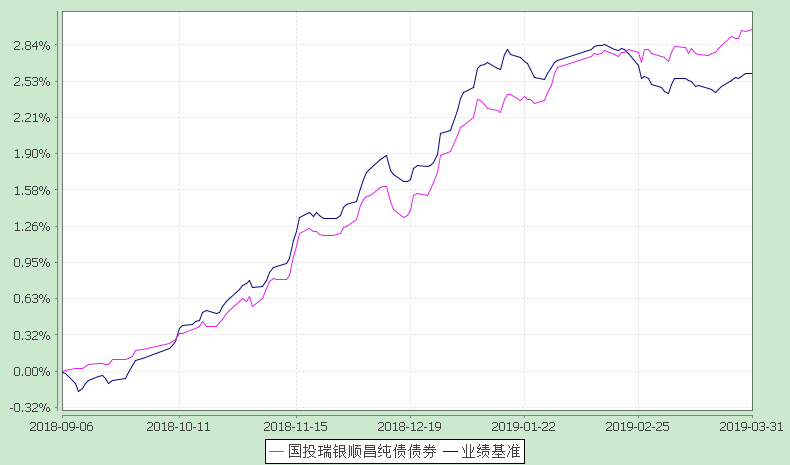 注：1、本基金建仓期为自基金合同生效日起的6个月。截至建仓期结束，本基金各项资产配置比例符合基金合同及招募说明书有关投资比例的约定。2、本基金基金合同生效日为2018年9月6日，基金合同生效日至本报告期期末，本基金运作时间未满一年。§4  管理人报告4.1 基金经理(或基金经理小组)简介注：任职日期和离任日期均指公司作出决定后正式对外公告之日。证券从业的含义遵从行业协会《证券业从业人员资格管理办法》的相关规定。4.2 管理人对报告期内本基金运作遵规守信情况的说明在报告期内，本基金管理人遵守《证券法》、《证券投资基金法》及其系列法规和《国投瑞银顺昌纯债债券型证券投资基金基金合同》等有关规定，本着恪守诚信、审慎勤勉，忠实尽职的原则，为基金份额持有人的利益管理和运用基金资产。在报告期内，基金的投资决策规范，基金运作合法合规，没有损害基金份额持有人利益的行为。4.3 公平交易专项说明4.3.1 公平交易制度的执行情况本报告期内，本基金管理人严格执行了公平交易相关的系列制度，通过工作制度、流程和技术手段保证公平交易原则的实现，以确保本基金管理人旗下各投资组合在研究、决策、交易执行等各方面均得到公平对待，通过对投资交易行为的监控、分析评估和信息披露来加强对公平交易过程和结果的监督，形成了有效的公平交易体系。本报告期，本基金管理人各项公平交易制度流程均得到良好地贯彻执行，未发现存在违反公平交易原则的现象。4.3.2 异常交易行为的专项说明本基金于本报告期内不存在异常交易行为。基金管理人管理的所有投资组合在本报告期内未出现参与交易所公开竞价同日反向交易成交较少的单边交易量超过该证券当日总成交量5%的情况。4.4 报告期内基金的投资策略和业绩表现说明4.4.1报告期内基金投资策略和运作分析2019年一季度，在经济下行压力凸显、“稳增长”重要性提升的背景下，信贷投放大幅度增加，社融增速见底回升，市场对经济年中见底预期强烈，推动权益市场大幅度反弹、债券收益率也出现较大幅度回升。顺达基金在一季度小幅度压缩了组合久期，但随着4月初收益率大幅度反弹，净值也出现一定的回撤。2019年二季度预计社融仍旧会保持10%的增速，但提升幅度会显著小于一季度；我们认为社融扩张、经济回升的持续性较弱，不排除下半年回落的可能。站在目前利率债收益率的位置，我们会考虑择机增加利率债的持仓，逐步拉长组合久期；时点上可能会观察通胀高点以及出现社融明显的回落趋势。4.4.2报告期内基金的业绩表现截止报告期末，本基金份额净值为1.0128元，本报告期份额净值增长率为1.05%，同期业绩比较基准收益率为0.47%。§5投资组合报告5.1 报告期末基金资产组合情况注：本基金本报告期末未持有通过港股通交易机制投资的港股。5.2 报告期末按行业分类的股票投资组合5.2.1报告期末按行业分类的境内股票投资组合本基金本报告期末未持有股票。5.3 报告期末按公允价值占基金资产净值比例大小排序的前十名股票投资明细本基金本报告期末未持有股票。5.4 报告期末按债券品种分类的债券投资组合5.5 报告期末按公允价值占基金资产净值比例大小排序的前五名债券投资明细5.6 报告期末按公允价值占基金资产净值比例大小排序的前十名资产支持证券投资明细本基金本报告期末未持有资产支持证券。5.7 报告期末按公允价值占基金资产净值比例大小排序的前五名贵金属投资明细本基金本报告期末未持有贵金属。5.8报告期末按公允价值占基金资产净值比例大小排序的前五名权证投资明细本基金本报告期末未持有权证。5.9报告期末本基金投资的股指期货交易情况说明根据本基金合同规定，本基金不参与股指期货交易。5.10报告期末本基金投资的国债期货交易情况说明根据本基金合同规定，本基金不参与国债期货交易。5.11投资组合报告附注5.11.1本基金投资的前十名证券中，持有“19兴业银行CD059”市值38840000元，占基金资产净值7.68%，持有“19兴业银行CD026”，占基金资产净值5.76%。根据中国银行保险监督管理委员会行政处罚信息公开表（银保监银罚决字〔2018〕1号）,兴业银行股份有限公司因重大关联交易未按规定审查审批且未向监管部门报告，非真实转让信贷资产，无授信额度或超授信额度办理同业业务等违反商业银行监管规定的违规行为受到中国银行保险监督管理委员会行政处罚，对该公司罚款5870万元。基金管理人认为，该银行上述被处罚事项有利于该银行加强内部管理，该银行当前总体生产经营和财务状况保持稳定，事件对该银行经营活动未产生实质性影响，不改变该银行基本面。本基金对上述证券的投资严格执行了基金管理人规定的投资决策程序。除上述情况外，本基金投资的前十名证券的发行主体本期没有被监管部门立案调查的，在报告编制日前一年内未受到公开谴责、处罚。5.11.2本基金不存在投资的前十名股票超出基金合同规定的备选库的情况。5.11.3其他资产构成5.11.4报告期末持有的处于转股期的可转换债券明细本基金本报告期末未持有处于转股期的可转债。5.11.5报告期末前十名股票中存在流通受限情况的说明本基金本报告期末未持有股票。5.11.6投资组合报告附注的其他文字描述部分由于四舍五入的原因，分项之和与合计项之间可能存在尾差。§6  开放式基金份额变动单位：份§7  基金管理人运用固有资金投资本基金情况7.1 基金管理人持有本基金份额变动情况本报告期内本基金管理人无运用固有资金投资本基金的情况。7.2 基金管理人运用固有资金投资本基金交易明细本基金管理人本报告期无运用固有资金投资本基金的交易明细。§8影响投资者决策的其他重要信息8.1 报告期内单一投资者持有基金份额比例达到或超过20%的情况8.2 影响投资者决策的其他重要信息1、报告期内基金管理人对本基金分红进行公告，指定媒体公告时间为2019年3月1日。§9备查文件目录9.1备查文件目录《关于准予国投瑞银顺昌纯债债券型证券投资基金注册的批复》（证监许可[2018]690号） 《关于国投瑞银顺昌纯债债券型证券投资基金备案确认的函》（机构部函[2018]2094号） 《国投瑞银顺昌纯债债券型证券投资基金基金合同》 《国投瑞银顺昌纯债债券型证券投资基金托管协议》 国投瑞银基金管理有限公司营业执照、公司章程及基金管理人业务资格批件 本报告期内在中国证监会指定信息披露报刊上披露的信息公告原文 国投瑞银顺昌纯债债券型证券投资基金2019年第1季度报告原文9.2存放地点中国广东省深圳市福田区金田路4028 号荣超经贸中心46 层存放网址：http://www.ubssdic.com9.3查阅方式投资者可在营业时间免费查阅，也可按工本费购买复印件咨询电话：400-880-6868国投瑞银基金管理有限公司二〇一九年四月二十二日基金管理人的董事会及董事保证本报告所载资料不存在虚假记载、误导性陈述或重大遗漏，并对其内容的真实性、准确性和完整性承担个别及连带责任。 基金托管人渤海银行股份有限公司根据本基金合同规定，于2019年4月19日复核了本报告中的财务指标、净值表现和投资组合报告等内容，保证复核内容不存在虚假记载、误导性陈述或者重大遗漏。 基金管理人承诺以诚实信用、勤勉尽责的原则管理和运用基金资产，但不保证基金一定盈利。 基金的过往业绩并不代表其未来表现。投资有风险，投资者在作出投资决策前应仔细阅读本基金的招募说明书。 本报告中财务资料未经审计。本报告期自2019年1月1日起至3月31日止。基金简称国投瑞银顺昌纯债债券基金主代码005996交易代码005996基金运作方式契约型、开放式基金合同生效日2018年9月6日报告期末基金份额总额499,534,699.96份投资目标本基金在严格控制风险的基础上，通过积极主动的投资管理，力争为投资人实现超越业绩比较基准的投资业绩。投资策略本基金采取“自上而下”的债券分析方法，确定债券投资组合，并管理组合风险。1、基本价值评估债券基本价值评估的主要依据是均衡收益率曲线。本基金基于均衡收益率曲线，计算不同资产类别、不同剩余期限债券品种的预期超额回报，并对预期超额回报进行排序，得到投资评级。在此基础上，卖出内部收益率低于均衡收益率的债券，买入内部收益率高于均衡收益率的债券。2、债券投资策略债券投资策略主要包括：久期策略、收益率曲线策略、类别选择策略和个券选择策略。在不同的时期，采用以上策略对组合收益和风险的贡献不尽相同，具体采用何种策略取决于债券组合允许的风险程度。3、中小企业私募债券投资策略对于中小企业私募债券，本基金将重点关注发行人财务状况、个券增信措施等因素，以及对基金资产流动性的影响，在充分考虑信用风险、流动性风险的基础上，进行投资决策。4、资产支持证券投资策略资产支持证券的定价受市场利率、发行条款、标的资产的构成及质量、提前偿还率等多种因素影响。本基金将在基本面分析和债券市场宏观分析的基础上，以数量化模型确定其内在价值。5、组合构建及调整本公司设有固定收益部，结合各成员债券研究和投资管理经验，评估债券价格与内在价值偏离幅度是否可靠，据此构建债券投资组合。业绩比较基准中债综合指数收益率风险收益特征本基金为债券型基金，风险与预期收益高于货币市场基金，低于混合型基金和股票型基金。基金管理人国投瑞银基金管理有限公司基金托管人渤海银行股份有限公司主要财务指标报告期(2019年1月1日-2019年3月31日)上期金额1.本期已实现收益5,678,628.57-2.本期利润5,359,103.43-3.加权平均基金份额本期利润0.0107-4.期末基金资产净值505,930,608.27-5.期末基金份额净值1.0128-阶段净值增长率①净值增长率标准差②业绩比较基准收益率③业绩比较基准收益率标准差④①-③②-④过去三个月1.05%0.05%0.47%0.05%0.58%0.00%姓名职务任本基金的基金经理期限任本基金的基金经理期限证券从业年限说明姓名职务任职日期离任日期证券从业年限说明李达夫本基金基金经理、固定收益部副总监2018-09-06-13中国籍，硕士，具有基金从业资格，特许金融分析师协会（CFA Institute）和全球风险协会（GARP）会员，拥有特许金融分析师（CFA）和金融风险管理师（FRM）资格。曾任东莞农商银行资金营运中心交易员、研究员，国投瑞银基金管理有限公司交易员、研究员、基金经理，大成基金管理有限公司基金经理。曾任国投瑞银货币市场基金、大成货币市场证券投资基金、大成现金增利货币市场证券投资基金、大成景安短融债券型证券投资基金、大成信用增利一年定期开放债券型证券投资基金及大成恒丰宝货币市场基金基金经理。2016年10月加入国投瑞银基金管理有限公司，现任国投瑞银货币市场基金、国投瑞银钱多宝货币市场基金、国投瑞银增利宝货币市场基金、国投瑞银添利宝货币市场基金、国投瑞银岁添利一年期定期开放债券型证券投资基金、国投瑞银新活力定期开放混合型证券投资基金（原国投瑞银新活力灵活配置混合型证券投资基金）、国投瑞银顺达纯债债券型证券投资基金、国投瑞银顺昌纯债债券型证券投资基金、国投瑞银顺祥定期开放债券型发起式证券投资基金、国投瑞银恒泽中短债债券型证券投资基金及国投瑞银优选收益混合型证券投资基金经理。徐栋本基金基金经理2018-09-15-10中国籍，硕士，具有基金从业资格，注册会计师协会(CICPA)非执业会员，特许金融分析师协会(CFA)会员。2009年7月加入国投瑞银，从事固定收益研究工作。曾任国投瑞银瑞易货币市场基金、国投瑞银钱多宝货币市场基金、国投瑞银增利宝货币市场基金、国投瑞银货币市场基金及国投瑞银岁添利一年期定期开放债券型证券投资基金基金经理。现任国投瑞银双债增利债券型证券投资基金、国投瑞银进宝灵活配置混合型证券投资基金（原国投瑞银进宝保本混合型证券投资基金）、国投瑞银瑞兴灵活配置混合型证券投资基金（原国投瑞银瑞兴保本混合型证券投资基金）、国投瑞银和顺债券型证券投资基金、国投瑞银顺达纯债债券型证券投资基金及国投瑞银顺昌纯债债券型证券投资基金基金经理。序号项目金额(元)占基金总资产的比例(%)1权益投资--其中：股票--2固定收益投资661,440,204.0097.03其中：债券661,440,204.0097.03资产支持证券--3贵金属投资--4金融衍生品投资--5买入返售金融资产--其中：买断式回购的买入返售金融资产--6银行存款和结算备付金合计6,553,415.830.967其他各项资产13,705,647.742.018合计681,699,267.57100.00序号债券品种公允价值(元)占基金资产净值比例(％)1国家债券--2央行票据--3金融债券506,141,204.00100.04其中：政策性金融债465,861,204.0092.084企业债券--5企业短期融资券--6中期票据--7可转债（可交换债）--8同业存单155,299,000.0030.709其他--10合计661,440,204.00130.74序号债券代码债券名称数量(张)公允价值(元)占基金资产净值比例(％)117041117农发111,300,000132,210,000.0026.13217020917国开091,000,000101,820,000.0020.13318021018国开10700,00071,820,000.0014.204108602国开1704601,60061,008,256.0012.06518020218国开02400,00040,664,000.008.04序号名称金额(元)1存出保证金16,300.102应收证券清算款-3应收股利-4应收利息13,689,347.645应收申购款-6其他应收款-7待摊费用-8其他-9合计13,705,647.74本报告期期初基金份额总额499,567,718.10报告期基金总申购份额32,882.56减：报告期基金总赎回份额65,900.70报告期基金拆分变动份额-本报告期期末基金份额总额499,534,699.96投资者类别报告期内持有基金份额变化情况报告期内持有基金份额变化情况报告期内持有基金份额变化情况报告期内持有基金份额变化情况报告期内持有基金份额变化情况报告期末持有基金情况报告期末持有基金情况投资者类别序号持有基金份额比例达到或者超过20%的时间区间期初份额申购份额赎回份额持有份额份额占比机构120190101-20190331199,619,921.790.000.00199,619,921.7939.96%产品特有风险产品特有风险产品特有风险产品特有风险产品特有风险产品特有风险产品特有风险产品特有风险投资者应关注本基金单一投资者持有份额比例过高时，可能出现以下风险：1、赎回申请延期办理的风险单一投资者大额赎回时易触发本基金巨额赎回的条件，中小投资者可能面临小额赎回申请也需要部分延期办理的风险。2、基金净值大幅波动的风险单一投资者大额赎回时，基金管理人进行基金财产变现可能会对基金资产净值造成较大波动；单一投资者大额赎回时，相应的赎回费归入基金资产以及赎回时的份额净值的精度问题均可能引起基金份额净值出现较大波动。3、基金投资策略难以实现的风险单一投资者大额赎回后，可能使基金资产净值显著降低，从而使基金在拟参与银行间市场交易等投资时受到限制，导致基金投资策略难以实现。4、基金财产清算（或转型）的风险根据本基金基金合同的约定，基金合同生效后的存续期内，若连续60个工作日出现基金份额持有人数量不满200人或者基金资产净值低于5000万元情形的，基金合同将终止，并根据基金合同的约定进行基金财产清算。单一投资者大额赎回后，可能造成基金资产净值大幅缩减而直接导致触发本基金合同约定的终止及清算条款，对本基金的继续存续产生较大影响。5、召开基金份额持有人大会及表决时可能存在的风险由于单一机构投资者所持有的基金份额占比较高，在召开持有人大会并对重大事项进行投票表决时，单一机构投资者将拥有高的投票权重。投资者应关注本基金单一投资者持有份额比例过高时，可能出现以下风险：1、赎回申请延期办理的风险单一投资者大额赎回时易触发本基金巨额赎回的条件，中小投资者可能面临小额赎回申请也需要部分延期办理的风险。2、基金净值大幅波动的风险单一投资者大额赎回时，基金管理人进行基金财产变现可能会对基金资产净值造成较大波动；单一投资者大额赎回时，相应的赎回费归入基金资产以及赎回时的份额净值的精度问题均可能引起基金份额净值出现较大波动。3、基金投资策略难以实现的风险单一投资者大额赎回后，可能使基金资产净值显著降低，从而使基金在拟参与银行间市场交易等投资时受到限制，导致基金投资策略难以实现。4、基金财产清算（或转型）的风险根据本基金基金合同的约定，基金合同生效后的存续期内，若连续60个工作日出现基金份额持有人数量不满200人或者基金资产净值低于5000万元情形的，基金合同将终止，并根据基金合同的约定进行基金财产清算。单一投资者大额赎回后，可能造成基金资产净值大幅缩减而直接导致触发本基金合同约定的终止及清算条款，对本基金的继续存续产生较大影响。5、召开基金份额持有人大会及表决时可能存在的风险由于单一机构投资者所持有的基金份额占比较高，在召开持有人大会并对重大事项进行投票表决时，单一机构投资者将拥有高的投票权重。投资者应关注本基金单一投资者持有份额比例过高时，可能出现以下风险：1、赎回申请延期办理的风险单一投资者大额赎回时易触发本基金巨额赎回的条件，中小投资者可能面临小额赎回申请也需要部分延期办理的风险。2、基金净值大幅波动的风险单一投资者大额赎回时，基金管理人进行基金财产变现可能会对基金资产净值造成较大波动；单一投资者大额赎回时，相应的赎回费归入基金资产以及赎回时的份额净值的精度问题均可能引起基金份额净值出现较大波动。3、基金投资策略难以实现的风险单一投资者大额赎回后，可能使基金资产净值显著降低，从而使基金在拟参与银行间市场交易等投资时受到限制，导致基金投资策略难以实现。4、基金财产清算（或转型）的风险根据本基金基金合同的约定，基金合同生效后的存续期内，若连续60个工作日出现基金份额持有人数量不满200人或者基金资产净值低于5000万元情形的，基金合同将终止，并根据基金合同的约定进行基金财产清算。单一投资者大额赎回后，可能造成基金资产净值大幅缩减而直接导致触发本基金合同约定的终止及清算条款，对本基金的继续存续产生较大影响。5、召开基金份额持有人大会及表决时可能存在的风险由于单一机构投资者所持有的基金份额占比较高，在召开持有人大会并对重大事项进行投票表决时，单一机构投资者将拥有高的投票权重。投资者应关注本基金单一投资者持有份额比例过高时，可能出现以下风险：1、赎回申请延期办理的风险单一投资者大额赎回时易触发本基金巨额赎回的条件，中小投资者可能面临小额赎回申请也需要部分延期办理的风险。2、基金净值大幅波动的风险单一投资者大额赎回时，基金管理人进行基金财产变现可能会对基金资产净值造成较大波动；单一投资者大额赎回时，相应的赎回费归入基金资产以及赎回时的份额净值的精度问题均可能引起基金份额净值出现较大波动。3、基金投资策略难以实现的风险单一投资者大额赎回后，可能使基金资产净值显著降低，从而使基金在拟参与银行间市场交易等投资时受到限制，导致基金投资策略难以实现。4、基金财产清算（或转型）的风险根据本基金基金合同的约定，基金合同生效后的存续期内，若连续60个工作日出现基金份额持有人数量不满200人或者基金资产净值低于5000万元情形的，基金合同将终止，并根据基金合同的约定进行基金财产清算。单一投资者大额赎回后，可能造成基金资产净值大幅缩减而直接导致触发本基金合同约定的终止及清算条款，对本基金的继续存续产生较大影响。5、召开基金份额持有人大会及表决时可能存在的风险由于单一机构投资者所持有的基金份额占比较高，在召开持有人大会并对重大事项进行投票表决时，单一机构投资者将拥有高的投票权重。投资者应关注本基金单一投资者持有份额比例过高时，可能出现以下风险：1、赎回申请延期办理的风险单一投资者大额赎回时易触发本基金巨额赎回的条件，中小投资者可能面临小额赎回申请也需要部分延期办理的风险。2、基金净值大幅波动的风险单一投资者大额赎回时，基金管理人进行基金财产变现可能会对基金资产净值造成较大波动；单一投资者大额赎回时，相应的赎回费归入基金资产以及赎回时的份额净值的精度问题均可能引起基金份额净值出现较大波动。3、基金投资策略难以实现的风险单一投资者大额赎回后，可能使基金资产净值显著降低，从而使基金在拟参与银行间市场交易等投资时受到限制，导致基金投资策略难以实现。4、基金财产清算（或转型）的风险根据本基金基金合同的约定，基金合同生效后的存续期内，若连续60个工作日出现基金份额持有人数量不满200人或者基金资产净值低于5000万元情形的，基金合同将终止，并根据基金合同的约定进行基金财产清算。单一投资者大额赎回后，可能造成基金资产净值大幅缩减而直接导致触发本基金合同约定的终止及清算条款，对本基金的继续存续产生较大影响。5、召开基金份额持有人大会及表决时可能存在的风险由于单一机构投资者所持有的基金份额占比较高，在召开持有人大会并对重大事项进行投票表决时，单一机构投资者将拥有高的投票权重。投资者应关注本基金单一投资者持有份额比例过高时，可能出现以下风险：1、赎回申请延期办理的风险单一投资者大额赎回时易触发本基金巨额赎回的条件，中小投资者可能面临小额赎回申请也需要部分延期办理的风险。2、基金净值大幅波动的风险单一投资者大额赎回时，基金管理人进行基金财产变现可能会对基金资产净值造成较大波动；单一投资者大额赎回时，相应的赎回费归入基金资产以及赎回时的份额净值的精度问题均可能引起基金份额净值出现较大波动。3、基金投资策略难以实现的风险单一投资者大额赎回后，可能使基金资产净值显著降低，从而使基金在拟参与银行间市场交易等投资时受到限制，导致基金投资策略难以实现。4、基金财产清算（或转型）的风险根据本基金基金合同的约定，基金合同生效后的存续期内，若连续60个工作日出现基金份额持有人数量不满200人或者基金资产净值低于5000万元情形的，基金合同将终止，并根据基金合同的约定进行基金财产清算。单一投资者大额赎回后，可能造成基金资产净值大幅缩减而直接导致触发本基金合同约定的终止及清算条款，对本基金的继续存续产生较大影响。5、召开基金份额持有人大会及表决时可能存在的风险由于单一机构投资者所持有的基金份额占比较高，在召开持有人大会并对重大事项进行投票表决时，单一机构投资者将拥有高的投票权重。投资者应关注本基金单一投资者持有份额比例过高时，可能出现以下风险：1、赎回申请延期办理的风险单一投资者大额赎回时易触发本基金巨额赎回的条件，中小投资者可能面临小额赎回申请也需要部分延期办理的风险。2、基金净值大幅波动的风险单一投资者大额赎回时，基金管理人进行基金财产变现可能会对基金资产净值造成较大波动；单一投资者大额赎回时，相应的赎回费归入基金资产以及赎回时的份额净值的精度问题均可能引起基金份额净值出现较大波动。3、基金投资策略难以实现的风险单一投资者大额赎回后，可能使基金资产净值显著降低，从而使基金在拟参与银行间市场交易等投资时受到限制，导致基金投资策略难以实现。4、基金财产清算（或转型）的风险根据本基金基金合同的约定，基金合同生效后的存续期内，若连续60个工作日出现基金份额持有人数量不满200人或者基金资产净值低于5000万元情形的，基金合同将终止，并根据基金合同的约定进行基金财产清算。单一投资者大额赎回后，可能造成基金资产净值大幅缩减而直接导致触发本基金合同约定的终止及清算条款，对本基金的继续存续产生较大影响。5、召开基金份额持有人大会及表决时可能存在的风险由于单一机构投资者所持有的基金份额占比较高，在召开持有人大会并对重大事项进行投票表决时，单一机构投资者将拥有高的投票权重。投资者应关注本基金单一投资者持有份额比例过高时，可能出现以下风险：1、赎回申请延期办理的风险单一投资者大额赎回时易触发本基金巨额赎回的条件，中小投资者可能面临小额赎回申请也需要部分延期办理的风险。2、基金净值大幅波动的风险单一投资者大额赎回时，基金管理人进行基金财产变现可能会对基金资产净值造成较大波动；单一投资者大额赎回时，相应的赎回费归入基金资产以及赎回时的份额净值的精度问题均可能引起基金份额净值出现较大波动。3、基金投资策略难以实现的风险单一投资者大额赎回后，可能使基金资产净值显著降低，从而使基金在拟参与银行间市场交易等投资时受到限制，导致基金投资策略难以实现。4、基金财产清算（或转型）的风险根据本基金基金合同的约定，基金合同生效后的存续期内，若连续60个工作日出现基金份额持有人数量不满200人或者基金资产净值低于5000万元情形的，基金合同将终止，并根据基金合同的约定进行基金财产清算。单一投资者大额赎回后，可能造成基金资产净值大幅缩减而直接导致触发本基金合同约定的终止及清算条款，对本基金的继续存续产生较大影响。5、召开基金份额持有人大会及表决时可能存在的风险由于单一机构投资者所持有的基金份额占比较高，在召开持有人大会并对重大事项进行投票表决时，单一机构投资者将拥有高的投票权重。